December 21, 2018Money Market Operations as on December 20, 2018                                                                                                         (Amount in Rupees billion, Rate in Per cent) RESERVE POSITION@	@ Based on Reserve Bank of India (RBI) / Clearing Corporation of India Limited (CCIL) / Fixed Income Money Market and Derivatives Association of India (FIMMDA) Data.-   Not Applicable / No Transaction **   Relates to uncollateralized transactions of 2 to 14 days tenor. @@ Relates to uncollateralized transactions of 15 days to one year tenor # The figure for the cash balances with RBI on Sunday is same as that of the previous day (Saturday). $ Includes refinance facilities extended by RBI ¥  As per the Press Release No. 2014-2015/1971 dated March 19, 2015                                                                                                                         Ajit Prasad 	
Press Release : 2018-2019/1426	                                                         Assistant Adviserप्रेस प्रकाशनी  PRESS RELEASEसंचार विभाग, केंद्रीय कार्यालय, एस.बी.एस.मार्ग, मुंबई-400001________________________________________________________________________________________________________DEPARTMENT OF COMMUNICATION, Central Office, S.B.S.Marg, Mumbai-400001फोन/Phone: 91 22 2266 0502 फैक्स/Fax: 91 22 2266 0358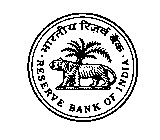 भारतीय रिज़र्व बैंकRESERVE BANK OF  वेबसाइट : www.rbi.org.in/hindiWebsite : www.rbi.org.inइ-मेल email: helpdoc@rbi.org.inMONEY MARKETS@	MONEY MARKETS@	 Volume  (One Leg) Weighted Average RateRangeA. Overnight Segment (I+II+III+IV)   	2,042.006.455.00-6.90A. I.  Call Money   	111.596.445.00-6.65A. II. Triparty Repo 1,410.906.446.40-6.58A. III. Market Repo       502.366.466.00-6.60A. IV. Repo in Corporate Bond 17.156.766.65-6.90B. Term Segment B. I. Notice Money**  172.766.595.25-6.75B. II. Term Money@@1.48-6.40-7.80B. III. Triparty Repo 0.00--B. IV. Market Repo 7.606.426.00-6.50B. V. Repo in Corporate Bond 0.807.907.90-7.90RBI OPERATIONS@		RBI OPERATIONS@		Auction DateTenor (Days)Maturity 
DateAmount Outstanding   CurrentRate/Cut 
 off RateC.    Liquidity Adjustment Facility Liquidity Adjustment Facility (i) Repo (Fixed  Rate)                          20/12/2018121/12/2018184.346.50(ii) Repo (Variable Rate) 13/11/20185608/01/2019200.026.6007/12/20181421/12/201866.156.5111/12/20181324/12/2018235.026.5213/12/20185607/02/2019250.026.5614/12/20182104/01/2019350.026.5214/12/20181428/12/2018119.356.5118/12/20181401/01/2019230.056.5119/12/20181402/01/2019142.006.51(iii) Reverse Repo (Fixed  Rate)   20/12/2018121/12/2018136.346.25(iv) Reverse Repo (Variable Rate)               --         ---D. Marginal Standing Facility 20/12/2018121/12/201815.056.75E. Standing Liquidity Facility Availed from RBI$Standing Liquidity Facility Availed from RBI$20.82F.  Cash Reserves Position of Scheduled Commercial Banks	Cash Reserves Position of Scheduled Commercial Banks	(i) Cash balances with RBI as on#  December 20, 20184,862.32 (ii) Average daily cash reserve requirement for the fortnight ending  December 21, 20184,870.13G.    Government of India Surplus Cash Balance Reckoned for Auction as on ¥December 20, 2018687.90